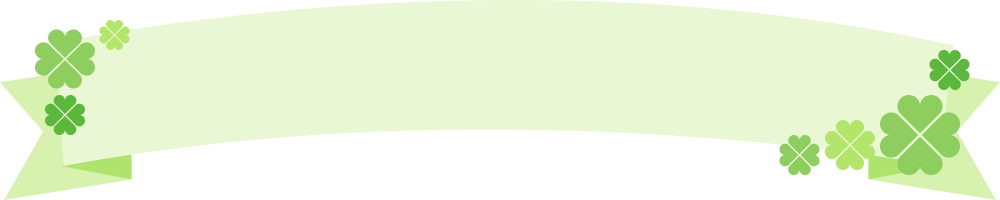 　剣淵町では保険適用となる不妊症の治療を受けている方に、医療機関を受診する際の交通費の一部を助成します。【対象者】保険適用となる不妊症の治療（保険と併用できる先進医療を含む。）を受けている方町内に住所を有している方町税及び使用料等の滞納がない方【助成額】〇公共交通機関利用の場合　鉄道の運行区間の普通旅客運賃相当額を助成します。ただし、１往復につき2,260円を上限とします。〇自家用車利用の場合　自宅から医療機関までの距離区分に応じて別表（裏面参照）に定める額を助成します。【申請に必要な書類】剣淵町不妊治療交通費助成金交付申請書不妊治療受診証明書交通費（自家用車を除く。）を支払ったことを証明する領収書の写し＊①と②は剣淵町ホームページからダウンロードできます。＊公共交通機関を利用し、領収書がない場合は、自家用車利用の場合と同様の助成額となります。　１クールの治療が終了した方は、お早めにご申請ください。そのほか、なにかご不明な点がありましたら、お気軽に下記担当までお問い合わせください。【問い合わせ先】ふれあい健康センター内　健康福祉課保健グループ　TEL0165-34-3955別表区分助成金額往復の使用距離10㎞未満200円往復の使用距離10㎞以上20㎞未満400円往復の使用距離20㎞以上30㎞未満600円往復の使用距離30㎞以上40㎞未満800円往復の使用距離40㎞以上50㎞未満1,000円往復の使用距離50㎞以上60㎞未満1,200円往復の使用距離60㎞以上70㎞未満1,400円往復の使用距離70㎞以上80㎞未満1,600円往復の使用距離80㎞以上90㎞未満1,800円往復の使用距離90㎞以上100㎞未満2,000円往復の使用距離100㎞以上2,200円